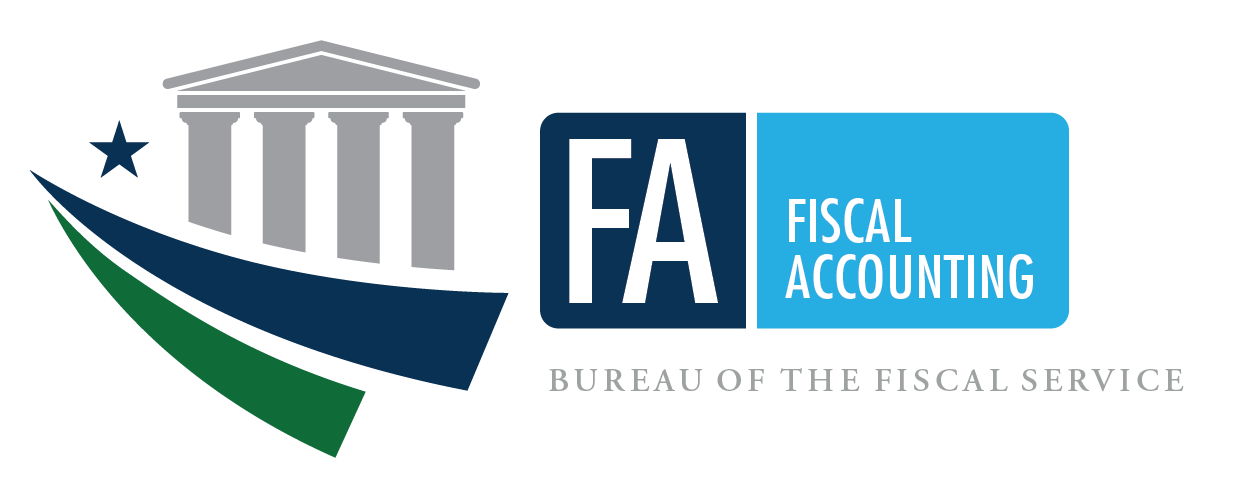 GENERAL FUND RECEIPT ACCOUNT (GFR) GUIDE: SCENARIO 4: NON-CUSTODIAL STATEMENT COLLECTIONS: COLLECTION OF RECEIVABLES FROM CANCELED AUTHORITYEFFECTIVE FISCAL YEAR 2021PREPARED BY:GENERAL LEDGER AND ADVISORY BRANCHFISCAL ACCOUNTING OPERATIONSBUREAU OF THE FISCAL SERVICEU.S. DEPARTMENT OF THE TREASURYBackgroundDefinition of a General Fund Receipt (GFR) AccountThe Government Accountability Office (GAO) defines a GFR Account as: “A receipt account credited with all collections that are not earmarked by law for another account for a specific purpose.  These collections are presented in the President’s budget as either governmental (budget) receipts or offsetting receipts.  These include taxes, customs duties, and miscellaneous receipts.” (Government Accountability Office, A Glossary of Terms Used in the Federal Budget Process, September 2005, GAO–05-734SP)PurposeThis guidance proposes accounting and reporting guidance for various collections classified in GFR accounts.  The following scenarios illustrate accounting transactions and reporting for specific types of collections.  The focus of this guidance is on the GFR account activity.  Related transactions illustrated in the scenarios such as credit reform activities are covered in more detail in the other case studies.  Refer to those case studies for questions not specifically related to GFR activity.  Federal Account Symbols (FAS), Treasury Account Symbols (TAS), and CollectionsThe Federal Account Symbols and Titles (FAST) Book, published by Treasury, lists all FAS available for Federal agency use.  A collection can be classified to any of the listed accounts.  To classify a receipt, append your agency’s two digit department code to the FAS.  This combination of department code and FAS creates TAS.  For example, collections for work performed in accordance with Economy Act can be deposited into any type of expenditure account.  On the other hand, National Park Service fees are designated by law to be deposited to a special fund receipt account.  Similarly, collections for the National Endowment for the Arts Gift Fund are designated by law to be deposited to a trust fund receipt account.  Amounts collected in the course of business by the U.S. Postal Service are, by law, deposited to a revolving fund.  Amounts not belonging to the Government are, by law, classified to deposit fund accounts.  As you can see, a specific law determines how the collections in the preceding examples are classified in a TAS.Absent specific legislation, collections should be classified to a General Fund Receipt TAS.  Title 31, United States Code (USC), chapter 33, section 3302(b) establishes this concept by stating: “Except as provided in section 3718 (b) of this title, an official or agent of the Government receiving money for the Government from any source shall deposit the money in the Treasury as soon as practicable without deduction for any change or claim.”  Also, Title 31, USC, chapter 33, section 3302(e) states that “an official or agent of the Government having custody or possession of public money shall keep an accurate entry of each amount of public money received, transferred, and paid.”GFR Account Reporting ResponsibilityWithin each GFR account category listed in the FAST Book there are unique FAS to identify specific activity.  After selecting the proper TAS, the reporting entity should append its 3-digit agency identifier code to the beginning of the TAS for classifying the receipt to Treasury.  A collecting entity typically reports all GFR TAS beginning with its 3-digit agency identifier code within its entity financial statements.FLOWCHART - GFR COLLECTIONS TO COLLECTING AGENCY’S FINANCIAL STATEMENTSListing of USSGL Accounts Used in This ScenarioScenario 4: Non-Custodial Statement Collections: Collection of Receivables From Canceled AuthorityCanceled AppropriationAgencies must close appropriation accounts available for obligation during a definite period on September 30th of the fifth fiscal year after the account’s obligational availability ends.  Cancel any remaining balances (whether obligated or unobligated) in the account.  Beginning Trial Balance – Expired Account which is CancelingYear 6 (September 30 of 5th expired year) Also Post:Year 6 – Preclosing Adjusted Trial BalanceFinancial Statements:Reclassified Financial Statements:Note: Effective FY 2021, the Reclassified Balance Sheet is the same as the Balance Sheet.  Therefore, the Reclassified Balance Sheet is not presented in this scenario.Closing Entries:Year 6 (September 30 of 5th expired year) – Post-Closing Trial BalanceYear 7 – 1st QuarterAlso Post:Year 7 - Preclosing Trial BalanceFinancial Statements:Year 7 – 4th QuarterAlso Post:Year 7 – Preclosing Trial BalanceYear 7 – Preclosing Adjusting EntryYear 7 – Preclosing Adjusted Trial BalanceClosing Entries:Post-Closing Trial Balance:Version NumberDateDescription of ChangeEffective USSGL TFM1.008/2007OriginalTFM Bulletin No. 2018-042.001/2021Added General Fund of the U.S. Government Transactions, Updated Financial StatementsTFM Bulletin No. 2021-07Account NumberAccount NameBudgetary425100Reimbursements and Other Income Earned - Receivable465000Allotments – Expired AuthorityProprietary101000Fund Balance With Treasury 131000Accounts Receivable298500Liability for Non-Entity Assets Not Reported on the Statement of Custodial Activity331000Cumulative Results of Operations590000Other Revenue599000Collections for Others – Statement of Custodial Activity599300Offset to Non-Entity Collections - Statement of Changes in Net Position599400Offset to Non-Entity Accrued Collections - Statement of Changes in Net PositionExpired Account which is CancelingExpired Account which is CancelingAccountDescriptionDebitCreditBudgetary425100Reimbursements and Other Income Earned - Receivable120-465000Allotments – Expired Authority-120Total120120--Proprietary131000 (F)Accounts Receivable120-331000Cumulative Results of Operations-120Total120120To record the cancellation of a receivable and reestablish cancelled receivable in the General Fund Receipt Account.To record the cancellation of a receivable and reestablish cancelled receivable in the General Fund Receipt Account.To record the cancellation of a receivable and reestablish cancelled receivable in the General Fund Receipt Account.To record the cancellation of a receivable and reestablish cancelled receivable in the General Fund Receipt Account.To record the cancellation of a receivable and reestablish cancelled receivable in the General Fund Receipt Account.To record the cancellation of a receivable and reestablish cancelled receivable in the General Fund Receipt Account.To record the cancellation of a receivable and reestablish cancelled receivable in the General Fund Receipt Account.To record the cancellation of a receivable and reestablish cancelled receivable in the General Fund Receipt Account.Canceling AccountDebitCreditTCGFR AccountDebit CreditTCBudgetary Entry465000 Allotments – Expired Authority  425100 Reimbursements And             Other Income Earned -     ReceivableProprietary Entry590000 (F) Other Revenue                              (RC 24)  131000 (F) Accounts     Receivable (RC 22)120120120120F144Budgetary EntryNoneProprietary Entry131000 (F) AccountsReceivable (RC 22)  590000 (F) Other      Revenue (RC 24)   120120C420General Fund of the U.S. Government (099)General Fund of the U.S. Government (099)General Fund of the U.S. Government (099)General Fund of the U.S. Government (099)General Fund of the U.S. Government (099)General Fund of the U.S. Government (099)General Fund of the U.S. Government (099)General Fund of the U.S. Government (099)Budgetary EntryNoneProprietary EntryNoneBudgetary EntryNoneProprietary EntryNoneTo record offset for the amount accrued in a General Fund receipt account and to establish a liability for non-entity assets that are not reported on the Statement of Custodial Activity or on the custodial footnote.To record offset for the amount accrued in a General Fund receipt account and to establish a liability for non-entity assets that are not reported on the Statement of Custodial Activity or on the custodial footnote.To record offset for the amount accrued in a General Fund receipt account and to establish a liability for non-entity assets that are not reported on the Statement of Custodial Activity or on the custodial footnote.To record offset for the amount accrued in a General Fund receipt account and to establish a liability for non-entity assets that are not reported on the Statement of Custodial Activity or on the custodial footnote.To record offset for the amount accrued in a General Fund receipt account and to establish a liability for non-entity assets that are not reported on the Statement of Custodial Activity or on the custodial footnote.To record offset for the amount accrued in a General Fund receipt account and to establish a liability for non-entity assets that are not reported on the Statement of Custodial Activity or on the custodial footnote.To record offset for the amount accrued in a General Fund receipt account and to establish a liability for non-entity assets that are not reported on the Statement of Custodial Activity or on the custodial footnote.To record offset for the amount accrued in a General Fund receipt account and to establish a liability for non-entity assets that are not reported on the Statement of Custodial Activity or on the custodial footnote.Canceling AccountDebitCreditTCGFR AccountDebit CreditTCBudgetary EntryNoneProprietary EntryNoneBudgetary EntryNoneProprietary Entry599400 (G) Offset to Non-Entity Accrued Collections – Statement of Changes in Net Position (RC 48)  298500 (G) Liability For Non-       Entity Assets Not Reported on        The Statement of Custodial       Activity (RC 46)   120120C405General Fund of the U.S. Government (099)General Fund of the U.S. Government (099)General Fund of the U.S. Government (099)General Fund of the U.S. Government (099)General Fund of the U.S. Government (099)General Fund of the U.S. Government (099)General Fund of the U.S. Government (099)General Fund of the U.S. Government (099)Budgetary EntryNoneProprietary EntryNoneBudgetary EntryNoneProprietary Entry198000 (F) Asset For Agency’s Custodial and Non-Entity Liabilities – General Fund of the U.S. Government (RC 46)   571200 (F) Accrual of    Agency Amount to be    Collected Custodial and   Non-Entity – General    Fund of the U.S.    Government (RC 48)120120Canceling AccountCanceling AccountGFR AccountGFR AccountAccountDescriptionDebitCreditDebitCreditBudgetaryNoneNone--------Total------Proprietary131000 (F)Accounts Receivable--120-298500 (G)Liability for Non-Entity Assets Not Reported on the Statement of Custodial Activity---120331000Cumulative Results of Operations-120--590000 (F)Other Revenue120120599400 (G)Offset to Non-Entity Accrued Collection – Statement of Changes in Net Position--120-Total120120240240CONSOLIDATED BALANCE SHEET AS OF SEPTEMBER 30, YEAR 6CONSOLIDATED BALANCE SHEET AS OF SEPTEMBER 30, YEAR 6CONSOLIDATED BALANCE SHEET AS OF SEPTEMBER 30, YEAR 6Line No.Assets (Note 2)Intra-governmental3.Accounts receivable, net (Note 6) (131000E)1206.Total Intra-governmental12016.Total assets120Liabilities: (Note 13)Intra-governmental22Other Liabilities (Notes 15 and 17)22.4Liability to the General Fund of the U.S. Government for custodial and other non-entity assets (Note 17) (298500E)12023.Total Intra-governmental12034.Total liabilities12035.Commitments and Contingencies (Note 19)Net position:37.2Cumulative results of operations – Funds other than those from Dedicated Collections (331000B, 590000E, 599400E)-38.Total net position -39.Total liabilities and net position120CONSOLIDATED STATEMENT OF CHANGES IN NET POSITION FOR THE YEAR ENDED SEPTEMBER 30, YEAR 6CONSOLIDATED STATEMENT OF CHANGES IN NET POSITION FOR THE YEAR ENDED SEPTEMBER 30, YEAR 6CONSOLIDATED STATEMENT OF CHANGES IN NET POSITION FOR THE YEAR ENDED SEPTEMBER 30, YEAR 6CONSOLIDATED STATEMENT OF CHANGES IN NET POSITION FOR THE YEAR ENDED SEPTEMBER 30, YEAR 6Line No.All Other FundsConsolidatedCumulative Results from Operations:10.Beginning Balances (331000B)12012012.Beginning balances, as adjusted120120Budgetary Financing Sources:15.Nonexchange revenue (590000E)--Other Financing Sources (Nonexchange):22.Other (+/-) (599400E)(120)(120)23.Total Financing Sources(120)(120)24.Net Cost of Operations (+/-)--25.Net Change(120)(120)26.Cumulative Results of Operations--27.Net Position--SF 133 AND SCHEDULE P: REPORT ON BUDGET EXECUTION AND BUDGETARY RESOURCES AND BUDGET PROGRAM AND FINANCING SCHEDULE FOR THE YEAR ENDED SEPTEMBER 30, YEAR 6SF 133 AND SCHEDULE P: REPORT ON BUDGET EXECUTION AND BUDGETARY RESOURCES AND BUDGET PROGRAM AND FINANCING SCHEDULE FOR THE YEAR ENDED SEPTEMBER 30, YEAR 6SF 133 AND SCHEDULE P: REPORT ON BUDGET EXECUTION AND BUDGETARY RESOURCES AND BUDGET PROGRAM AND FINANCING SCHEDULE FOR THE YEAR ENDED SEPTEMBER 30, YEAR 6SF 133 AND SCHEDULE P: REPORT ON BUDGET EXECUTION AND BUDGETARY RESOURCES AND BUDGET PROGRAM AND FINANCING SCHEDULE FOR THE YEAR ENDED SEPTEMBER 30, YEAR 6Line No.SF 133Schedule PBUDGETARY RESOURCESUnobligated balance:1000Unobligated balance brought forward, Oct 1 (425100B)1201201070Unobligated balance (total)1201201080Expired unobligated balance brought forward, Oct 1120-1099Expired unobligated balance (total)120-Budget authority:Status of budgetary resources:Spending authority from offsetting collections:Discretionary:1701Change in uncollected payments, Federal sources (+ or-) (425100B, 425100E)(120)(120)1750Spending authority from offsetting collections, discretionary (total)(120)(120)1900Budget authority (total)(120)(120)1910Total budgetary resources--1930Total budgetary resources available--STATUS OF BUDGETARY RESOURCESNew obligations and upward adjustments:Reimbursable:2190New obligations and upward adjustments (total)--Unobligated balance:Apportioned, unexpired accounts:2413Expired unobligated balance: end of year (465000E)--2490Unobligated balance, end of year (total)--2500Total budgetary resources --SF 133 AND SCHEDULE P: REPORT ON BUDGET EXECUTION AND BUDGETARY RESOURCES AND BUDGET PROGRAM AND FINANCING SCHEDULE AS OF SEPTEMBER 30, YEAR 6SF 133 AND SCHEDULE P: REPORT ON BUDGET EXECUTION AND BUDGETARY RESOURCES AND BUDGET PROGRAM AND FINANCING SCHEDULE AS OF SEPTEMBER 30, YEAR 6SF 133 AND SCHEDULE P: REPORT ON BUDGET EXECUTION AND BUDGETARY RESOURCES AND BUDGET PROGRAM AND FINANCING SCHEDULE AS OF SEPTEMBER 30, YEAR 6SF 133 AND SCHEDULE P: REPORT ON BUDGET EXECUTION AND BUDGETARY RESOURCES AND BUDGET PROGRAM AND FINANCING SCHEDULE AS OF SEPTEMBER 30, YEAR 6Line No.SF 133Schedule PMemorandum (non-add) entries:2501Subject to apportionment unobligated balance, end of year (465000E)--CHANGE IN OBLIGATED BALANCEUnpaid obligations:3060Uncollected pymts, Fed sources, brought forward, Oct 1 (-) (425100B)(120)(120)3061Adjustments to uncollected pymts, Fed sources, brought forward, Oct 1 (+ or -) (425100E)120120Memorandum (non-add) entries:3100Obligated balance, start of year (+ or -)--3200Obligated balance, end of year (+ or -)--BUDGET AUTHORITY AND OUTLAYS, NETDiscretionary:Gross budget authority and outlays:4000Budget authority, gross(120)(120)Outlays, gross4020Outlays, gross (total)--4051Change in uncollected pymts, Fed sources, expired accounts (+ or -) (425100B, 425100E)1201204060Additional offsets against budget authority only (total)120-4070Budget authority, net (discretionary)-(120)4080Outlays, net (discretionary)--Budget authority and outlays, net (total)4141Change in uncollected pymts, Fed sources, expired account (+ or -) (425100B, 425100E)120-4150Additional offsets against budget authority only (total)120-4180Budget authority, net (total)--4190Outlays, net (total)--RECLASSIFIED STATEMENT OF OPERATIONS AND CHANGES IN NET POSITION FOR THE YEAR ENDED SEPTEMBER 30, YEAR 6RECLASSIFIED STATEMENT OF OPERATIONS AND CHANGES IN NET POSITION FOR THE YEAR ENDED SEPTEMBER 30, YEAR 6RECLASSIFIED STATEMENT OF OPERATIONS AND CHANGES IN NET POSITION FOR THE YEAR ENDED SEPTEMBER 30, YEAR 6RECLASSIFIED STATEMENT OF OPERATIONS AND CHANGES IN NET POSITION FOR THE YEAR ENDED SEPTEMBER 30, YEAR 6Line No.All Other FundsConsolidated1Net position, beginning of period (331000B)1201204Net position, beginning of period - adjusted1201206Federal non-exchange revenue:6.7Accrual of Collections Yet to be Transferred to a TAS Other Than the General Fund of the U.S. Government – Nonexchange (RC 16) (599400E)1201206.9Total federal non-exchange revenue(120)(120)9Net cost of operations (+/-)--10Net position, end of period--To record the closing of revenue, expense, and other financing source accounts to cumulative results of operations.To record the closing of revenue, expense, and other financing source accounts to cumulative results of operations.To record the closing of revenue, expense, and other financing source accounts to cumulative results of operations.To record the closing of revenue, expense, and other financing source accounts to cumulative results of operations.To record the closing of revenue, expense, and other financing source accounts to cumulative results of operations.To record the closing of revenue, expense, and other financing source accounts to cumulative results of operations.To record the closing of revenue, expense, and other financing source accounts to cumulative results of operations.Canceling AccountDebitCreditTCGFR AccountDebitCreditBudgetary EntryNoneProprietary Entry331000 Cumulative Results of Operations   590000 (F) Other Revenue120120F336Budgetary EntryNoneProprietary Entry331000 Cumulative Results of Operations  599400 (G) Offset to Non-Entity                       Accrued Collection – Statement of   Changes in Net Position (RC 48)590000 (F) Other Revenue   331000 Cumulative Results of    Operations120120120120General Fund of the U.S. Government (099)General Fund of the U.S. Government (099)General Fund of the U.S. Government (099)General Fund of the U.S. Government (099)General Fund of the U.S. Government (099)General Fund of the U.S. Government (099)General Fund of the U.S. Government (099)Budgetary EntryNoneProprietary Entry571200 (F) Accrual of Agency Amount – To Be Collected – Custodial and Non-Entity – General Fund of the U.S. Government (RC 48)  331000 Cumulative Results of   Operations120120Canceling AccountCanceling AccountGFR AccountGFR AccountAccountDescriptionDebitCreditDebitCreditBudgetaryNoneNone--------Total------Proprietary131000 (F)Accounts Receivable--120-298500 (G)Liability for Non-Entity Assets Not Reported on the Statement of Custodial Activity---120Total--120120To record the collection of receivables of custodial revenue from a non-Federal source that is deposited to a miscellaneous receipt account.To record the collection of receivables of custodial revenue from a non-Federal source that is deposited to a miscellaneous receipt account.To record the collection of receivables of custodial revenue from a non-Federal source that is deposited to a miscellaneous receipt account.To record the collection of receivables of custodial revenue from a non-Federal source that is deposited to a miscellaneous receipt account.To record the collection of receivables of custodial revenue from a non-Federal source that is deposited to a miscellaneous receipt account.To record the collection of receivables of custodial revenue from a non-Federal source that is deposited to a miscellaneous receipt account.To record the collection of receivables of custodial revenue from a non-Federal source that is deposited to a miscellaneous receipt account.To record the collection of receivables of custodial revenue from a non-Federal source that is deposited to a miscellaneous receipt account.Canceled AccountDebitCreditTCGFR AccountDebitCreditTCBudgetary EntryNoneProprietary EntryNone   Budgetary EntryNoneProprietary Entry101000 (G) Fund Balance With Treasury (RC 40)    131000 (N) Accounts Receivable   5050C143General Fund of the U.S. Government (099)General Fund of the U.S. Government (099)General Fund of the U.S. Government (099)General Fund of the U.S. Government (099)General Fund of the U.S. Government (099)General Fund of the U.S. Government (099)General Fund of the U.S. Government (099)General Fund of the U.S. Government (099)Budgetary EntryNoneProprietary EntryNone   Budgetary EntryNoneProprietary Entry  198000 (F) Assets for Agency’s Custodial and Non-Entity Liability   201000 (F) Liability for Fund    Balance With Treasury (RC 40)5050To reclassify the offset from the revenue or other financing sources accrued to revenue or other financing sources collected for others that is not reported on the Statement of Custodial Activity or on the custodial footnote.To reclassify the offset from the revenue or other financing sources accrued to revenue or other financing sources collected for others that is not reported on the Statement of Custodial Activity or on the custodial footnote.To reclassify the offset from the revenue or other financing sources accrued to revenue or other financing sources collected for others that is not reported on the Statement of Custodial Activity or on the custodial footnote.To reclassify the offset from the revenue or other financing sources accrued to revenue or other financing sources collected for others that is not reported on the Statement of Custodial Activity or on the custodial footnote.To reclassify the offset from the revenue or other financing sources accrued to revenue or other financing sources collected for others that is not reported on the Statement of Custodial Activity or on the custodial footnote.To reclassify the offset from the revenue or other financing sources accrued to revenue or other financing sources collected for others that is not reported on the Statement of Custodial Activity or on the custodial footnote.To reclassify the offset from the revenue or other financing sources accrued to revenue or other financing sources collected for others that is not reported on the Statement of Custodial Activity or on the custodial footnote.To reclassify the offset from the revenue or other financing sources accrued to revenue or other financing sources collected for others that is not reported on the Statement of Custodial Activity or on the custodial footnote.Canceled AccountDebitCreditTCGFR AccountDebitCreditTCBudgetary EntryNoneProprietary EntryNone  Budgetary EntryNoneProprietary Entry599300 (G) Offset to Non-Entity Collections – Statement of Changes in Net Position (RC 44)    599400 (G) Offset to Non-Entity      Accrued Collections – Statement of       Changes in Net Position (RC 48)  5050D585General Fund of the U.S. Government (099)General Fund of the U.S. Government (099)General Fund of the U.S. Government (099)General Fund of the U.S. Government (099)General Fund of the U.S. Government (099)General Fund of the U.S. Government (099)General Fund of the U.S. Government (099)General Fund of the U.S. Government (099)Budgetary EntryNoneProprietary EntryNone  Budgetary EntryNoneProprietary Entry  571200 (F) Accrual of Agency Amount – To Be Collected – Custodial and Non-Entity – General Fund of the U.S. Government (RC 48)   571000 (F) Transfer In Of Agency    Unavailable Custodial and Non-   Entity Collections (RC 44)5050GFR AccountGFR AccountAccountDescriptionDebitCreditBudgetaryNoneProprietary101000 (G)Fund Balance With Treasury50-131000 (N)Accounts Receivable70-298500 (G)Liability for Non-Entity Assets Not Reported on the Statement of Custodial Activity-120599300 (G)Offset to Non-Entity Collections – Statement of Changes in Net Position50-599400 (G)Offset to Non-Entity Accrued Collections – Statement of Changes in Net Position-50Total170170CONSOLIDATED BALANCE SHEET AS OF 1st QUARTER, DECEMBER 31, YEAR 7CONSOLIDATED BALANCE SHEET AS OF 1st QUARTER, DECEMBER 31, YEAR 7CONSOLIDATED BALANCE SHEET AS OF 1st QUARTER, DECEMBER 31, YEAR 7Line No.Assets (Note 2)Intra-governmental1.Fund Balance With Treasury (Note 3) (101000E)503.Accounts receivable, net (Note 6) (131000E)706.Total Intra-governmental12016.Total assets120Liabilities: (Note 13)Intra-governmental22Other Liabilities (Notes 15 and 17)22.4Liability to the General Fund of the U.S. Government for custodial and other non-entity assets (Note 17) (298500E)12023.Total Intra-governmental12034.Total liabilities12035Commitments and Contingencies (Note 19)Net Position:37.Total net position – Funds other than those from Dedicated Collections (Combined or Consolidated)37.2Cumulative results of operations – Funds other than those from Dedicated Collections (599300E, 599400E)-38.Total net position -39.Total liabilities and net position120To record the collection of receivables of custodial revenue from a non-Federal source that is deposited to a miscellaneous receipt account.To record the collection of receivables of custodial revenue from a non-Federal source that is deposited to a miscellaneous receipt account.To record the collection of receivables of custodial revenue from a non-Federal source that is deposited to a miscellaneous receipt account.To record the collection of receivables of custodial revenue from a non-Federal source that is deposited to a miscellaneous receipt account.To record the collection of receivables of custodial revenue from a non-Federal source that is deposited to a miscellaneous receipt account.To record the collection of receivables of custodial revenue from a non-Federal source that is deposited to a miscellaneous receipt account.To record the collection of receivables of custodial revenue from a non-Federal source that is deposited to a miscellaneous receipt account.To record the collection of receivables of custodial revenue from a non-Federal source that is deposited to a miscellaneous receipt account.Canceled AccountDebitCreditTCGFR AccountDebitCreditTCBudgetary EntryNoneProprietary EntryNone   Budgetary EntryNoneProprietary Entry101000 (G) Fund Balance With Treasury (RC 40)    131000 (N) Accounts Receivable   7070C143General Fund of the U.S. Government (099)General Fund of the U.S. Government (099)General Fund of the U.S. Government (099)General Fund of the U.S. Government (099)General Fund of the U.S. Government (099)General Fund of the U.S. Government (099)General Fund of the U.S. Government (099)General Fund of the U.S. Government (099)Budgetary EntryNoneProprietary EntryNone   Budgetary EntryNoneProprietary Entry  198000 (F) Assets for Agency’s Custodial and Non-Entity Liability     201000 (F) Liability for Fund     Balance With Treasury (RC 40)7070To reclassify the offset from the revenue or other financing sources accrued to revenue or other financing sources collected for others that is not reported on the Statement of Custodial Activity or on the custodial footnote.To reclassify the offset from the revenue or other financing sources accrued to revenue or other financing sources collected for others that is not reported on the Statement of Custodial Activity or on the custodial footnote.To reclassify the offset from the revenue or other financing sources accrued to revenue or other financing sources collected for others that is not reported on the Statement of Custodial Activity or on the custodial footnote.To reclassify the offset from the revenue or other financing sources accrued to revenue or other financing sources collected for others that is not reported on the Statement of Custodial Activity or on the custodial footnote.To reclassify the offset from the revenue or other financing sources accrued to revenue or other financing sources collected for others that is not reported on the Statement of Custodial Activity or on the custodial footnote.To reclassify the offset from the revenue or other financing sources accrued to revenue or other financing sources collected for others that is not reported on the Statement of Custodial Activity or on the custodial footnote.To reclassify the offset from the revenue or other financing sources accrued to revenue or other financing sources collected for others that is not reported on the Statement of Custodial Activity or on the custodial footnote.To reclassify the offset from the revenue or other financing sources accrued to revenue or other financing sources collected for others that is not reported on the Statement of Custodial Activity or on the custodial footnote.Canceled AccountDebitCreditTCGFR AccountDebitCreditTCBudgetary EntryNoneProprietary EntryNone  Budgetary EntryNoneProprietary Entry599300 (G) Offset to Non-Entity Collections – Statement of Changes in Net Position (RC 44)    599400 (G) Offset to Non-Entity      Accrued Collections – Statement of        Changes in Net Position (RC 48)     7070D585General Fund of the U.S. Government (099)General Fund of the U.S. Government (099)General Fund of the U.S. Government (099)General Fund of the U.S. Government (099)General Fund of the U.S. Government (099)General Fund of the U.S. Government (099)General Fund of the U.S. Government (099)General Fund of the U.S. Government (099)Budgetary EntryNoneProprietary EntryNone  Budgetary EntryNoneProprietary Entry  571200 (F) Accrual of Agency Amount – To Be Collected – Custodial and Non-Entity – General Fund of the U.S. Government (RC 48)   571000 (F) Transfer in of Agency    Unavailable Custodial and Non-   Entity Collections (RC 44) 7070GFR AccountGFR AccountAccountDescriptionDebitCreditBudgetaryNoneProprietary101000 (G)Fund Balance With Treasury120-298500 (G)Liability for Non-Entity Assets Not Reported on the Statement of Custodial Activity-120599300 (G)Offset to Non-Entity Collections – Statement of Changes in Net Position120-599400 (G)Offset to Non-Entity Accrued Collections – Statement of Changes in Net Position-120Total240240To record the closing of FBWT collected in a General Fund receipt account at the year end.  To record the closing of FBWT collected in a General Fund receipt account at the year end.  To record the closing of FBWT collected in a General Fund receipt account at the year end.  To record the closing of FBWT collected in a General Fund receipt account at the year end.  To record the closing of FBWT collected in a General Fund receipt account at the year end.  To record the closing of FBWT collected in a General Fund receipt account at the year end.  To record the closing of FBWT collected in a General Fund receipt account at the year end.  To record the closing of FBWT collected in a General Fund receipt account at the year end.  Canceled AccountDebitCreditTCGFR AccountDebitCreditTCBudgetary EntryNoneProprietary EntryNone    Budgetary EntryNoneProprietary Entry298500 (G) Liability for Non-Entity Assets Not Reported on the Statement of Custodial Activity (RC 46)    101000 (G) Fund Balance With         Treasury (RC 40)    120120F124General Fund of the U.S. Government (099)General Fund of the U.S. Government (099)General Fund of the U.S. Government (099)General Fund of the U.S. Government (099)General Fund of the U.S. Government (099)General Fund of the U.S. Government (099)General Fund of the U.S. Government (099)General Fund of the U.S. Government (099)Budgetary EntryNoneProprietary EntryNone    Budgetary EntryNoneProprietary Entry  201000 (F) Liability for Fund Balance With Treasury (RC 40)   198000 (F) Asset for Agency’s     Custodial and Non-Entity Liabilities     General Fund of the U.S.     Government (RC 46)120120GFR AccountGFR AccountAccountDescriptionDebitCreditBudgetaryNoneProprietary599300 (G)Offset to Non-Entity Collections – Statement of Changes in Net Position120-599400 (G)Offset to Non-Entity Accrued Collections – Statement of Changes in Net Position-120Total120120To record the closing of revenue, expense, and other financing source accounts to cumulative results of operations.To record the closing of revenue, expense, and other financing source accounts to cumulative results of operations.To record the closing of revenue, expense, and other financing source accounts to cumulative results of operations.To record the closing of revenue, expense, and other financing source accounts to cumulative results of operations.To record the closing of revenue, expense, and other financing source accounts to cumulative results of operations.To record the closing of revenue, expense, and other financing source accounts to cumulative results of operations.To record the closing of revenue, expense, and other financing source accounts to cumulative results of operations.Canceled AccountDebitCreditTCGFR AccountBudgetary EntryNoneProprietary EntryNone Budgetary EntryNoneProprietary Entry331000 Cumulative Results of Operations  599300 (G) Offset to Non-Entity Collections – Statement of Changes in Net Position (RC 44)599400 (G) Offset to Non-Entity Accrued Collections – Statement of Changes in Net Position (RC 48)  331000 Cumulative Results of Operations  120120120120General Fund of the U.S. Government (099)General Fund of the U.S. Government (099)General Fund of the U.S. Government (099)General Fund of the U.S. Government (099)General Fund of the U.S. Government (099)General Fund of the U.S. Government (099)General Fund of the U.S. Government (099)Budgetary EntryNoneProprietary EntryNoneBudgetary EntryNoneProprietary Entry571000 (F) Transfer in of Agency Unavailable Custodial and Non-Entity Collections (RC 44)   331000 Cumulative Results of      Operations331000 Cumulative Results of Operations   571200 (F) Accrual of Agency Amount –    To Be Collected – Custodial and Non-   Entity – General Fund of the U.S.    Government (RC 48)   120120120120GFR AccountGFR AccountAccountDescriptionDebitCreditBudgetaryNoneProprietaryNone